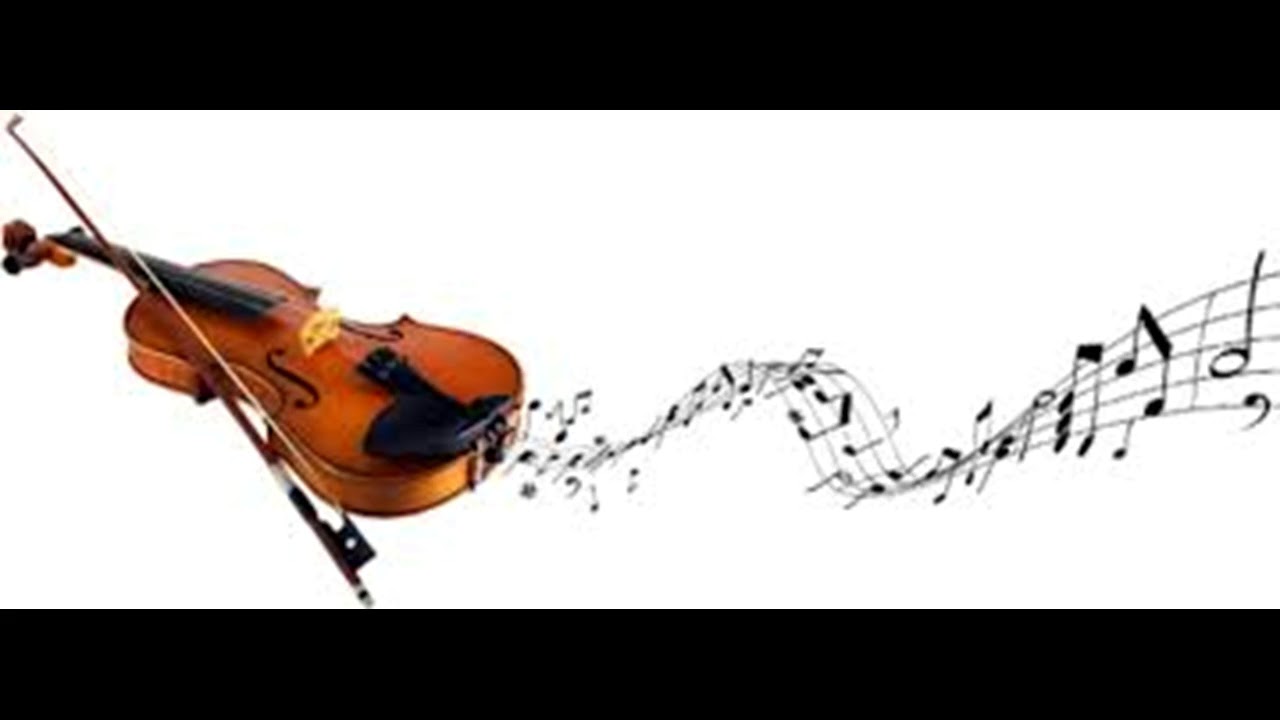 Дорогие ребята и родители!
Приглашаю Вас заглянуть вместе со мной в увлекательную страну музыки.На этой неделе мы будем знакомиться с прекрасной музыкой великого русского композитора Петра Ильича Чайковского.ПРОЙДИТЕ ПО ССЫЛКЕ https://calendar.myadvent.net?id=fe9af0d912fa8c98e1cdf6d5caf364c3 С уважением, ваш музыкальный руководительАлександра Арутюновна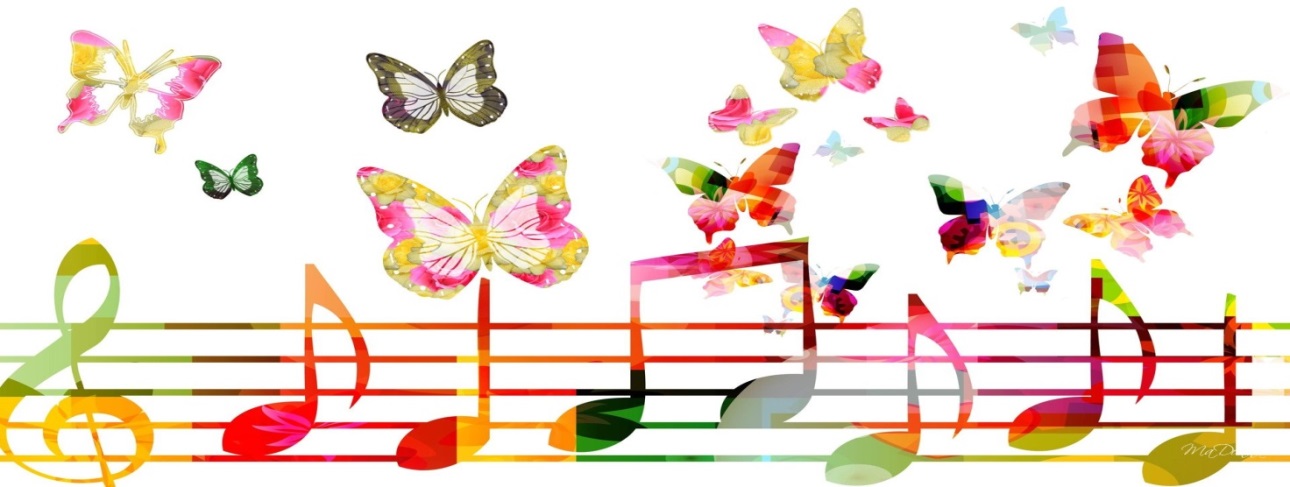 